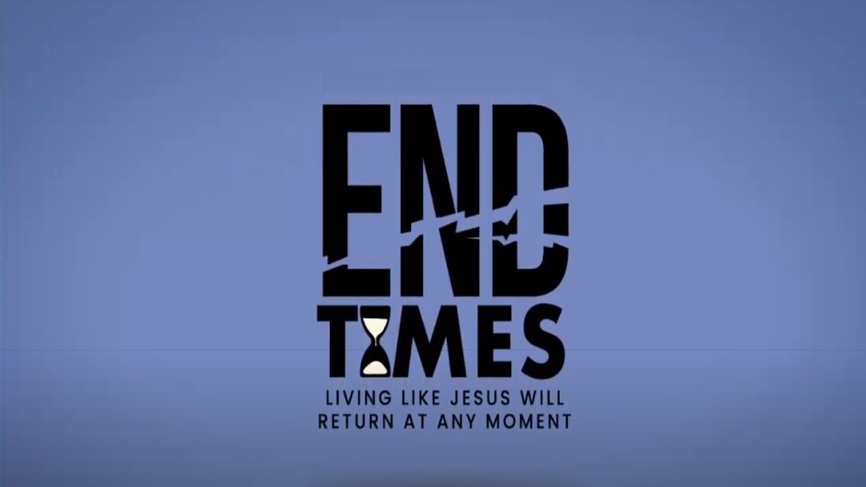 Week 3: The TribulationINTRODUCTIONIn Revelation chapter 6 we see the 4 horsemen of the apocalypse. Talk about some different ways you have thought about these characters – have you seen them in a movie, read about them in a book or newspaper, etc.DISCUSSION QUESTIONSOn Sunday pastor Joel said that the 1st horseman of the apocalypse was the antichrist. What have you heard about this person before?Humans have been at war with each other a staggering amount of the time, why do you think nations go to war with other nations so much?The four horsemen will bring calamity unlike anything the world has ever seen before. Why do you think God is going to do this to the earth?On Sunday pastor Joel said that Christians are never to seek revenge against other people – do you agree with this?Have you ever thought about how the world ending in the way that it does in Revelation effects how you live today? If not, what are your thoughts?STEPPING FORWARDWe all know people who aren’t followers of Jesus. This week think about the people in your life that you don’t want to be under the judgement of God and think about what steps you could take to help them not experience it.… at the name of Jesus every knee should bow, in heaven and on earth and under the earth, and every tongue acknowledge that Jesus Christ is Lord, to the glory of God the Father.Philippians 2:10-11